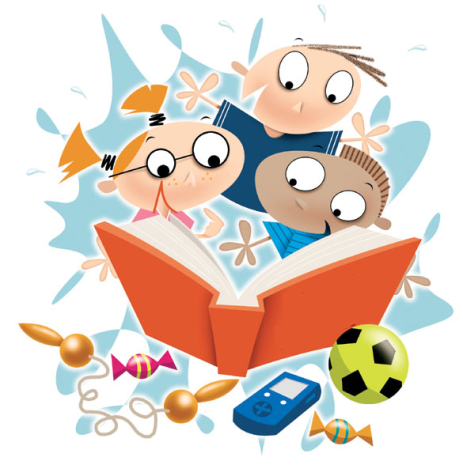 ΣΧΟΛΕΙΟ: ___________ΣΧΟΛ. ΕΤΟΣ: ________ΤΑΞΗ: _____________ΕΚΠΑΙΔΕΥΤΙΚΟΣΩΡΑΔΕΥΤΕΡΑΤΡΙΤΗΤΕΤΑΡΤΗΠΕΜΠΤΗΠΑΡΑΣΚΕΥΗ1η 08:10-09:002η09:00-09:403η10:00-10:454η10:45-11:305η11:45-12:256η12:35-13:157η13:25-14:00